                                                                           Waikato Building Consents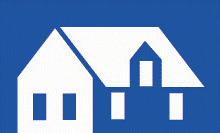                                                                            Waikato Building Consents                                                                           Waikato Building Consents                                                                           Waikato Building Consents                                                                           Waikato Building Consents                                                                           Waikato Building Consents                                                                           Waikato Building Consents                                                                           Waikato Building Consents                                                                           Waikato Building Consents                                                                           Waikato Building Consents                                                                           Waikato Building ConsentsCompliance Schedule Details: SS 8/3 – Escalators and Moving Walks (Travelators)Compliance Schedule Details: SS 8/3 – Escalators and Moving Walks (Travelators)Compliance Schedule Details: SS 8/3 – Escalators and Moving Walks (Travelators)Compliance Schedule Details: SS 8/3 – Escalators and Moving Walks (Travelators)Compliance Schedule Details: SS 8/3 – Escalators and Moving Walks (Travelators)Compliance Schedule Details: SS 8/3 – Escalators and Moving Walks (Travelators)Compliance Schedule Details: SS 8/3 – Escalators and Moving Walks (Travelators)Compliance Schedule Details: SS 8/3 – Escalators and Moving Walks (Travelators)Compliance Schedule Details: SS 8/3 – Escalators and Moving Walks (Travelators)Compliance Schedule Details: SS 8/3 – Escalators and Moving Walks (Travelators)Compliance Schedule Details: SS 8/3 – Escalators and Moving Walks (Travelators)Please provide the following information with your Building Consent Application - Form 2(If you need help to complete this form, consult the system provider or an IQP who is registered for the system above)Please provide the following information with your Building Consent Application - Form 2(If you need help to complete this form, consult the system provider or an IQP who is registered for the system above)Please provide the following information with your Building Consent Application - Form 2(If you need help to complete this form, consult the system provider or an IQP who is registered for the system above)Please provide the following information with your Building Consent Application - Form 2(If you need help to complete this form, consult the system provider or an IQP who is registered for the system above)Please provide the following information with your Building Consent Application - Form 2(If you need help to complete this form, consult the system provider or an IQP who is registered for the system above)Please provide the following information with your Building Consent Application - Form 2(If you need help to complete this form, consult the system provider or an IQP who is registered for the system above)Please provide the following information with your Building Consent Application - Form 2(If you need help to complete this form, consult the system provider or an IQP who is registered for the system above)Please provide the following information with your Building Consent Application - Form 2(If you need help to complete this form, consult the system provider or an IQP who is registered for the system above)Please provide the following information with your Building Consent Application - Form 2(If you need help to complete this form, consult the system provider or an IQP who is registered for the system above)Please provide the following information with your Building Consent Application - Form 2(If you need help to complete this form, consult the system provider or an IQP who is registered for the system above)Please provide the following information with your Building Consent Application - Form 2(If you need help to complete this form, consult the system provider or an IQP who is registered for the system above)Applicant Name: ……………………………………..……..…Site Address: ……………………………………….…………………………………………………………………………..…Existing Compliance Schedule Number(s): (if applicable) …………………………………..............................................…………………………………..............................................Applicant Name: ……………………………………..……..…Site Address: ……………………………………….…………………………………………………………………………..…Existing Compliance Schedule Number(s): (if applicable) …………………………………..............................................…………………………………..............................................Applicant Name: ……………………………………..……..…Site Address: ……………………………………….…………………………………………………………………………..…Existing Compliance Schedule Number(s): (if applicable) …………………………………..............................................…………………………………..............................................Applicant Name: ……………………………………..……..…Site Address: ……………………………………….…………………………………………………………………………..…Existing Compliance Schedule Number(s): (if applicable) …………………………………..............................................…………………………………..............................................Applicant Name: ……………………………………..……..…Site Address: ……………………………………….…………………………………………………………………………..…Existing Compliance Schedule Number(s): (if applicable) …………………………………..............................................…………………………………..............................................Applicant Name: ……………………………………..……..…Site Address: ……………………………………….…………………………………………………………………………..…Existing Compliance Schedule Number(s): (if applicable) …………………………………..............................................…………………………………..............................................Applicant Name: ……………………………………..……..…Site Address: ……………………………………….…………………………………………………………………………..…Existing Compliance Schedule Number(s): (if applicable) …………………………………..............................................…………………………………..............................................Building Name: …………………………………..…………… Installation provider: (if known) …………………………………………………………………..............................................Risk / Purpose group: …………………………….…………..Fire Hazard Category: ……………………….……………….Total Occupant Load: ……………………….………………..Building Name: …………………………………..…………… Installation provider: (if known) …………………………………………………………………..............................................Risk / Purpose group: …………………………….…………..Fire Hazard Category: ……………………….……………….Total Occupant Load: ……………………….………………..Building Name: …………………………………..…………… Installation provider: (if known) …………………………………………………………………..............................................Risk / Purpose group: …………………………….…………..Fire Hazard Category: ……………………….……………….Total Occupant Load: ……………………….………………..Building Name: …………………………………..…………… Installation provider: (if known) …………………………………………………………………..............................................Risk / Purpose group: …………………………….…………..Fire Hazard Category: ……………………….……………….Total Occupant Load: ……………………….………………..SPECIFIED SYSTEM DESCRIPTION (address those items that apply)SPECIFIED SYSTEM DESCRIPTION (address those items that apply)SPECIFIED SYSTEM DESCRIPTION (address those items that apply)SPECIFIED SYSTEM DESCRIPTION (address those items that apply)SPECIFIED SYSTEM DESCRIPTION (address those items that apply)SPECIFIED SYSTEM DESCRIPTION (address those items that apply)SPECIFIED SYSTEM DESCRIPTION (address those items that apply)SPECIFIED SYSTEM DESCRIPTION (address those items that apply)SPECIFIED SYSTEM DESCRIPTION (address those items that apply)SPECIFIED SYSTEM DESCRIPTION (address those items that apply)SPECIFIED SYSTEM DESCRIPTION (address those items that apply)Specified systems:                                   Specified systems:                                   Specified systems:                                   £ Existing    £ New    £ Modified    £ Removed£ Existing    £ New    £ Modified    £ Removed£ Existing    £ New    £ Modified    £ Removed£ Existing    £ New    £ Modified    £ Removed£ Existing    £ New    £ Modified    £ Removed£ Existing    £ New    £ Modified    £ Removed£ Existing    £ New    £ Modified    £ Removed£ Existing    £ New    £ Modified    £ RemovedType: Type: Type: £ Escalator within a shopping mall for occupant use:      £ Moving horizontal walkway for occupant use:         £ Escalator within a shopping mall for occupant use:      £ Moving horizontal walkway for occupant use:         £ Escalator within a shopping mall for occupant use:      £ Moving horizontal walkway for occupant use:         £ Escalator within a shopping mall for occupant use:      £ Moving horizontal walkway for occupant use:         £ Escalator within a shopping mall for occupant use:      £ Moving horizontal walkway for occupant use:         £ Electric    £ Hydraulic£ Electric    £ Hydraulic£ Electric    £ Hydraulic£ Electric    £ Hydraulic£ Electric    £ Hydraulic£ Electric    £ HydraulicLocation Plan for specified systems and records is attached: £ YES            £ NO  Location Plan for specified systems and records is attached: £ YES            £ NO  Location Plan for specified systems and records is attached: £ YES            £ NO  Location Plan for specified systems and records is attached: £ YES            £ NO  Location Plan for specified systems and records is attached: £ YES            £ NO  Location Plan for specified systems and records is attached: £ YES            £ NO  Location Plan for specified systems and records is attached: £ YES            £ NO  Location Plan for specified systems and records is attached: £ YES            £ NO  Location Plan for specified systems and records is attached: £ YES            £ NO  Location Plan for specified systems and records is attached: £ YES            £ NO  Location Plan for specified systems and records is attached: £ YES            £ NO  No. Equipment location  Equipment location  Equipment location  Equipment location Make (Main components)Make (Main components)Make (Main components)Make (Main components)ModelModel1234If needed continue the list on another sheet of paperIf needed continue the list on another sheet of paperIf needed continue the list on another sheet of paperIf needed continue the list on another sheet of paperIf needed continue the list on another sheet of paperIf needed continue the list on another sheet of paperIf needed continue the list on another sheet of paperIf needed continue the list on another sheet of paperIf needed continue the list on another sheet of paperIf needed continue the list on another sheet of paperSTANDARDS (address those items that apply)STANDARDS (address those items that apply)STANDARDS (address those items that apply)STANDARDS (address those items that apply)STANDARDS (address those items that apply)STANDARDS (address those items that apply)STANDARDS (address those items that apply)STANDARDS (address those items that apply)STANDARDS (address those items that apply)STANDARDS (address those items that apply)STANDARDS (address those items that apply)Specifically, designed solutions do not apply if the system has been installed against a specific Standard(s) / document.Specifically, designed solutions do not apply if the system has been installed against a specific Standard(s) / document.Specifically, designed solutions do not apply if the system has been installed against a specific Standard(s) / document.Specifically, designed solutions do not apply if the system has been installed against a specific Standard(s) / document.Specifically, designed solutions do not apply if the system has been installed against a specific Standard(s) / document.Specifically, designed solutions do not apply if the system has been installed against a specific Standard(s) / document.Specifically, designed solutions do not apply if the system has been installed against a specific Standard(s) / document.Specifically, designed solutions do not apply if the system has been installed against a specific Standard(s) / document.Specifically, designed solutions do not apply if the system has been installed against a specific Standard(s) / document.Specifically, designed solutions do not apply if the system has been installed against a specific Standard(s) / document.Specifically, designed solutions do not apply if the system has been installed against a specific Standard(s) / document.Performance / installation:Performance / installation:£ BS EN 115-1:2008 Safety of escalators and moving walks Part 1: Construction and installation as modified by D2/AS3 – (Section Edition – Amendment 6 and 7)£ BS EN 115:1:2017 Safety of escalators and moving walks. Part 1: Construction and installation.£ ISO 22201-2:2013 Lifts (elevators), escalators and moving walks — Programmable electronic systems in safety related applications. Part 2: Escalators and moving walks.£ ISO/TR 14799-1:2015 Comparison of worldwide escalator and moving walk safety standards. Rule by rule comparison.£ Specifically, designed solution prepared by a person who, on the basis of experience and qualifications, is competent to do so. (Details provided) Other:…………………………………………….     £ BS EN 115-1:2008 Safety of escalators and moving walks Part 1: Construction and installation as modified by D2/AS3 – (Section Edition – Amendment 6 and 7)£ BS EN 115:1:2017 Safety of escalators and moving walks. Part 1: Construction and installation.£ ISO 22201-2:2013 Lifts (elevators), escalators and moving walks — Programmable electronic systems in safety related applications. Part 2: Escalators and moving walks.£ ISO/TR 14799-1:2015 Comparison of worldwide escalator and moving walk safety standards. Rule by rule comparison.£ Specifically, designed solution prepared by a person who, on the basis of experience and qualifications, is competent to do so. (Details provided) Other:…………………………………………….     £ BS EN 115-1:2008 Safety of escalators and moving walks Part 1: Construction and installation as modified by D2/AS3 – (Section Edition – Amendment 6 and 7)£ BS EN 115:1:2017 Safety of escalators and moving walks. Part 1: Construction and installation.£ ISO 22201-2:2013 Lifts (elevators), escalators and moving walks — Programmable electronic systems in safety related applications. Part 2: Escalators and moving walks.£ ISO/TR 14799-1:2015 Comparison of worldwide escalator and moving walk safety standards. Rule by rule comparison.£ Specifically, designed solution prepared by a person who, on the basis of experience and qualifications, is competent to do so. (Details provided) Other:…………………………………………….     £ BS EN 115-1:2008 Safety of escalators and moving walks Part 1: Construction and installation as modified by D2/AS3 – (Section Edition – Amendment 6 and 7)£ BS EN 115:1:2017 Safety of escalators and moving walks. Part 1: Construction and installation.£ ISO 22201-2:2013 Lifts (elevators), escalators and moving walks — Programmable electronic systems in safety related applications. Part 2: Escalators and moving walks.£ ISO/TR 14799-1:2015 Comparison of worldwide escalator and moving walk safety standards. Rule by rule comparison.£ Specifically, designed solution prepared by a person who, on the basis of experience and qualifications, is competent to do so. (Details provided) Other:…………………………………………….     £ BS EN 115-1:2008 Safety of escalators and moving walks Part 1: Construction and installation as modified by D2/AS3 – (Section Edition – Amendment 6 and 7)£ BS EN 115:1:2017 Safety of escalators and moving walks. Part 1: Construction and installation.£ ISO 22201-2:2013 Lifts (elevators), escalators and moving walks — Programmable electronic systems in safety related applications. Part 2: Escalators and moving walks.£ ISO/TR 14799-1:2015 Comparison of worldwide escalator and moving walk safety standards. Rule by rule comparison.£ Specifically, designed solution prepared by a person who, on the basis of experience and qualifications, is competent to do so. (Details provided) Other:…………………………………………….     £ BS EN 115-1:2008 Safety of escalators and moving walks Part 1: Construction and installation as modified by D2/AS3 – (Section Edition – Amendment 6 and 7)£ BS EN 115:1:2017 Safety of escalators and moving walks. Part 1: Construction and installation.£ ISO 22201-2:2013 Lifts (elevators), escalators and moving walks — Programmable electronic systems in safety related applications. Part 2: Escalators and moving walks.£ ISO/TR 14799-1:2015 Comparison of worldwide escalator and moving walk safety standards. Rule by rule comparison.£ Specifically, designed solution prepared by a person who, on the basis of experience and qualifications, is competent to do so. (Details provided) Other:…………………………………………….     £ BS EN 115-1:2008 Safety of escalators and moving walks Part 1: Construction and installation as modified by D2/AS3 – (Section Edition – Amendment 6 and 7)£ BS EN 115:1:2017 Safety of escalators and moving walks. Part 1: Construction and installation.£ ISO 22201-2:2013 Lifts (elevators), escalators and moving walks — Programmable electronic systems in safety related applications. Part 2: Escalators and moving walks.£ ISO/TR 14799-1:2015 Comparison of worldwide escalator and moving walk safety standards. Rule by rule comparison.£ Specifically, designed solution prepared by a person who, on the basis of experience and qualifications, is competent to do so. (Details provided) Other:…………………………………………….     £ BS EN 115-1:2008 Safety of escalators and moving walks Part 1: Construction and installation as modified by D2/AS3 – (Section Edition – Amendment 6 and 7)£ BS EN 115:1:2017 Safety of escalators and moving walks. Part 1: Construction and installation.£ ISO 22201-2:2013 Lifts (elevators), escalators and moving walks — Programmable electronic systems in safety related applications. Part 2: Escalators and moving walks.£ ISO/TR 14799-1:2015 Comparison of worldwide escalator and moving walk safety standards. Rule by rule comparison.£ Specifically, designed solution prepared by a person who, on the basis of experience and qualifications, is competent to do so. (Details provided) Other:…………………………………………….     £ BS EN 115-1:2008 Safety of escalators and moving walks Part 1: Construction and installation as modified by D2/AS3 – (Section Edition – Amendment 6 and 7)£ BS EN 115:1:2017 Safety of escalators and moving walks. Part 1: Construction and installation.£ ISO 22201-2:2013 Lifts (elevators), escalators and moving walks — Programmable electronic systems in safety related applications. Part 2: Escalators and moving walks.£ ISO/TR 14799-1:2015 Comparison of worldwide escalator and moving walk safety standards. Rule by rule comparison.£ Specifically, designed solution prepared by a person who, on the basis of experience and qualifications, is competent to do so. (Details provided) Other:…………………………………………….     Inspections:Inspections:£ BS EN 115.1:2008 – Clause 7.4£ Other: ……………………………...                                                           £ BS EN 115.1:2008 – Clause 7.4£ Other: ……………………………...                                                           £ BS EN 115.1:2008 – Clause 7.4£ Other: ……………………………...                                                           £ BS EN 115.1:2008 – Clause 7.4£ Other: ……………………………...                                                           £ Specifically, designed solution prepared by a person who, on the basis of experience and qualifications, is competent to do so. (Details provided)£ Specifically, designed solution prepared by a person who, on the basis of experience and qualifications, is competent to do so. (Details provided)£ Specifically, designed solution prepared by a person who, on the basis of experience and qualifications, is competent to do so. (Details provided)£ Specifically, designed solution prepared by a person who, on the basis of experience and qualifications, is competent to do so. (Details provided)Maintenance:Maintenance:£ BS EN 115.1:2008 – Clause 7.4£ Other: ……………………………...£ BS EN 115.1:2008 – Clause 7.4£ Other: ……………………………...£ BS EN 115.1:2008 – Clause 7.4£ Other: ……………………………...£ BS EN 115.1:2008 – Clause 7.4£ Other: ……………………………...£ Specifically, designed solution prepared by a person who, on the basis of experience and qualifications, is competent to do so. (Details provided)£ Specifically, designed solution prepared by a person who, on the basis of experience and qualifications, is competent to do so. (Details provided)£ Specifically, designed solution prepared by a person who, on the basis of experience and qualifications, is competent to do so. (Details provided)£ Specifically, designed solution prepared by a person who, on the basis of experience and qualifications, is competent to do so. (Details provided)INSPECTIONS, MAINTENANCE AND REPORTING (address those items that apply)INSPECTIONS, MAINTENANCE AND REPORTING (address those items that apply)INSPECTIONS, MAINTENANCE AND REPORTING (address those items that apply)INSPECTIONS, MAINTENANCE AND REPORTING (address those items that apply)INSPECTIONS, MAINTENANCE AND REPORTING (address those items that apply)INSPECTIONS, MAINTENANCE AND REPORTING (address those items that apply)INSPECTIONS, MAINTENANCE AND REPORTING (address those items that apply)INSPECTIONS, MAINTENANCE AND REPORTING (address those items that apply)INSPECTIONS, MAINTENANCE AND REPORTING (address those items that apply)INSPECTIONS, MAINTENANCE AND REPORTING (address those items that apply)INSPECTIONS, MAINTENANCE AND REPORTING (address those items that apply)Minimum inspection and maintenance procedures: Minimum inspection and maintenance procedures: Minimum inspection and maintenance procedures: Minimum inspection and maintenance procedures: Regular inspection and testing and planned preventative maintenance and responsive maintenance will be carried out in accordance with the nominated performance and inspection standard/document to ensure safe and suitable use.   Continue on the next page                                                                                  Regular inspection and testing and planned preventative maintenance and responsive maintenance will be carried out in accordance with the nominated performance and inspection standard/document to ensure safe and suitable use.   Continue on the next page                                                                                  Regular inspection and testing and planned preventative maintenance and responsive maintenance will be carried out in accordance with the nominated performance and inspection standard/document to ensure safe and suitable use.   Continue on the next page                                                                                  Regular inspection and testing and planned preventative maintenance and responsive maintenance will be carried out in accordance with the nominated performance and inspection standard/document to ensure safe and suitable use.   Continue on the next page                                                                                  Regular inspection and testing and planned preventative maintenance and responsive maintenance will be carried out in accordance with the nominated performance and inspection standard/document to ensure safe and suitable use.   Continue on the next page                                                                                  Regular inspection and testing and planned preventative maintenance and responsive maintenance will be carried out in accordance with the nominated performance and inspection standard/document to ensure safe and suitable use.   Continue on the next page                                                                                  Regular inspection and testing and planned preventative maintenance and responsive maintenance will be carried out in accordance with the nominated performance and inspection standard/document to ensure safe and suitable use.   Continue on the next page                                                                                  Inspection frequency and responsibility:Inspection frequency and responsibility:Inspection frequency and responsibility:Inspection frequency and responsibility:£ The system is connected to the building’s emergency warning system therefore
      testing of the interface between the two systems will be carried out annually.Depending on the type of installation and its performance standard/document:£ Specifically, designed solutions: by IQP only£ Standard / other document: Annually by IQP only£ The system is connected to the building’s emergency warning system therefore
      testing of the interface between the two systems will be carried out annually.Depending on the type of installation and its performance standard/document:£ Specifically, designed solutions: by IQP only£ Standard / other document: Annually by IQP only£ The system is connected to the building’s emergency warning system therefore
      testing of the interface between the two systems will be carried out annually.Depending on the type of installation and its performance standard/document:£ Specifically, designed solutions: by IQP only£ Standard / other document: Annually by IQP only£ The system is connected to the building’s emergency warning system therefore
      testing of the interface between the two systems will be carried out annually.Depending on the type of installation and its performance standard/document:£ Specifically, designed solutions: by IQP only£ Standard / other document: Annually by IQP only£ The system is connected to the building’s emergency warning system therefore
      testing of the interface between the two systems will be carried out annually.Depending on the type of installation and its performance standard/document:£ Specifically, designed solutions: by IQP only£ Standard / other document: Annually by IQP only£ The system is connected to the building’s emergency warning system therefore
      testing of the interface between the two systems will be carried out annually.Depending on the type of installation and its performance standard/document:£ Specifically, designed solutions: by IQP only£ Standard / other document: Annually by IQP only£ The system is connected to the building’s emergency warning system therefore
      testing of the interface between the two systems will be carried out annually.Depending on the type of installation and its performance standard/document:£ Specifically, designed solutions: by IQP only£ Standard / other document: Annually by IQP onlyInspections:Annual InspectionsInspections:Annual InspectionsInspections:Annual InspectionsInspections:Annual InspectionsSafety Devices as Appropriate £ Switches to inspection doors                                          £ Stop switch in machinery space£ Over speed protection£ Emergency stop devices£ Other stop switches      Safety Devices as Appropriate £ Switches to inspection doors                                          £ Stop switch in machinery space£ Over speed protection£ Emergency stop devices£ Other stop switches      Safety Devices as Appropriate £ Switches to inspection doors                                          £ Stop switch in machinery space£ Over speed protection£ Emergency stop devices£ Other stop switches      Safety Devices as Appropriate £ Switches to inspection doors                                          £ Stop switch in machinery space£ Over speed protection£ Emergency stop devices£ Other stop switches      Safety Devices as Appropriate £ Switches to inspection doors                                          £ Stop switch in machinery space£ Over speed protection£ Emergency stop devices£ Other stop switches      Safety Devices as Appropriate £ Switches to inspection doors                                          £ Stop switch in machinery space£ Over speed protection£ Emergency stop devices£ Other stop switches      Safety Devices as Appropriate £ Switches to inspection doors                                          £ Stop switch in machinery space£ Over speed protection£ Emergency stop devices£ Other stop switches      Inspections:Annual InspectionsInspections:Annual InspectionsInspections:Annual InspectionsInspections:Annual InspectionsBrakesDriving elements for visible signs of wear and tear and for insufficient tension of belts and chainsSteps, pallets or the belt for defects, true run and guidanceDimensions and tolerancesCombs for proper condition and adjustmentBalustrade interior paneling and the skirtingHandrailsGeneral£ The system is connected to the building’s emergency warning system, so there will
be testing of the interface between the two systems.£ The system is not connected to the building’s emergency warning systemBrakesDriving elements for visible signs of wear and tear and for insufficient tension of belts and chainsSteps, pallets or the belt for defects, true run and guidanceDimensions and tolerancesCombs for proper condition and adjustmentBalustrade interior paneling and the skirtingHandrailsGeneral£ The system is connected to the building’s emergency warning system, so there will
be testing of the interface between the two systems.£ The system is not connected to the building’s emergency warning systemBrakesDriving elements for visible signs of wear and tear and for insufficient tension of belts and chainsSteps, pallets or the belt for defects, true run and guidanceDimensions and tolerancesCombs for proper condition and adjustmentBalustrade interior paneling and the skirtingHandrailsGeneral£ The system is connected to the building’s emergency warning system, so there will
be testing of the interface between the two systems.£ The system is not connected to the building’s emergency warning systemBrakesDriving elements for visible signs of wear and tear and for insufficient tension of belts and chainsSteps, pallets or the belt for defects, true run and guidanceDimensions and tolerancesCombs for proper condition and adjustmentBalustrade interior paneling and the skirtingHandrailsGeneral£ The system is connected to the building’s emergency warning system, so there will
be testing of the interface between the two systems.£ The system is not connected to the building’s emergency warning systemBrakesDriving elements for visible signs of wear and tear and for insufficient tension of belts and chainsSteps, pallets or the belt for defects, true run and guidanceDimensions and tolerancesCombs for proper condition and adjustmentBalustrade interior paneling and the skirtingHandrailsGeneral£ The system is connected to the building’s emergency warning system, so there will
be testing of the interface between the two systems.£ The system is not connected to the building’s emergency warning systemBrakesDriving elements for visible signs of wear and tear and for insufficient tension of belts and chainsSteps, pallets or the belt for defects, true run and guidanceDimensions and tolerancesCombs for proper condition and adjustmentBalustrade interior paneling and the skirtingHandrailsGeneral£ The system is connected to the building’s emergency warning system, so there will
be testing of the interface between the two systems.£ The system is not connected to the building’s emergency warning systemBrakesDriving elements for visible signs of wear and tear and for insufficient tension of belts and chainsSteps, pallets or the belt for defects, true run and guidanceDimensions and tolerancesCombs for proper condition and adjustmentBalustrade interior paneling and the skirtingHandrailsGeneral£ The system is connected to the building’s emergency warning system, so there will
be testing of the interface between the two systems.£ The system is not connected to the building’s emergency warning systemReporting:Reporting:Reporting:Reporting:The owner will keep records of all inspections, maintenance and repairs undertaken in the previous 24 months. These will be recorded in the On-Site Log Book, which will remain on the premises with the most recent compliance schedule, and as a minimum include:Details of any inspection, test or preventative maintenance carried out, including dates, works undertaken, faults found, remedies applied and the person who performed the work.Form 12A provided annually by the IQPThe owner will keep records of all inspections, maintenance and repairs undertaken in the previous 24 months. These will be recorded in the On-Site Log Book, which will remain on the premises with the most recent compliance schedule, and as a minimum include:Details of any inspection, test or preventative maintenance carried out, including dates, works undertaken, faults found, remedies applied and the person who performed the work.Form 12A provided annually by the IQPThe owner will keep records of all inspections, maintenance and repairs undertaken in the previous 24 months. These will be recorded in the On-Site Log Book, which will remain on the premises with the most recent compliance schedule, and as a minimum include:Details of any inspection, test or preventative maintenance carried out, including dates, works undertaken, faults found, remedies applied and the person who performed the work.Form 12A provided annually by the IQPThe owner will keep records of all inspections, maintenance and repairs undertaken in the previous 24 months. These will be recorded in the On-Site Log Book, which will remain on the premises with the most recent compliance schedule, and as a minimum include:Details of any inspection, test or preventative maintenance carried out, including dates, works undertaken, faults found, remedies applied and the person who performed the work.Form 12A provided annually by the IQPThe owner will keep records of all inspections, maintenance and repairs undertaken in the previous 24 months. These will be recorded in the On-Site Log Book, which will remain on the premises with the most recent compliance schedule, and as a minimum include:Details of any inspection, test or preventative maintenance carried out, including dates, works undertaken, faults found, remedies applied and the person who performed the work.Form 12A provided annually by the IQPThe owner will keep records of all inspections, maintenance and repairs undertaken in the previous 24 months. These will be recorded in the On-Site Log Book, which will remain on the premises with the most recent compliance schedule, and as a minimum include:Details of any inspection, test or preventative maintenance carried out, including dates, works undertaken, faults found, remedies applied and the person who performed the work.Form 12A provided annually by the IQPThe owner will keep records of all inspections, maintenance and repairs undertaken in the previous 24 months. These will be recorded in the On-Site Log Book, which will remain on the premises with the most recent compliance schedule, and as a minimum include:Details of any inspection, test or preventative maintenance carried out, including dates, works undertaken, faults found, remedies applied and the person who performed the work.Form 12A provided annually by the IQP